О внесении изменений в постановление администрации города Сосновоборска от 11.11.2022 № 1675 «Об утверждении муниципальной программы «Профилактика терроризма, экстремизма, безопасность чрезвычайных ситуаций на территории города Сосновоборска» Во исполнение п. 3.5.3. решения Национального антитеррористического комитета от 14.02.2023 по вопросу «О состоянии и мерах по повышению эффективности работы по реализации субъектами противодействия терроризму установок председателя Национального антитеррористического комитета, направленных на обеспечение антитеррористической защищенности объектов различных категорий и организацию деятельности по противодействию идеологии терроризма в условиях проведения специальной военной операции», а также поручения Губернатора Красноярского края, руководствуясь ст. ст. 26, 38 Устава города Сосновоборска Красноярского края, ПОСТАНОВЛЯЮВнести следующие изменения в постановление администрации города Сосновоборска от 11.11.2022 № 1675 «Об утверждении муниципальной программы «Профилактика терроризма, экстремизма, безопасность чрезвычайных ситуаций на территории города Сосновоборска»:     1.1. Приложение 1 к паспорту муниципальной программы изложить в редакции согласно приложению №1 к настоящему постановлению.Постановление вступает в силу после официального опубликования в городской газете «Рабочий»Контроль за исполнением возложить на заместителя Главы города по вопросам жизнеобеспечения (Д.В. Иванов). Глава города Сосновоборска                                                             А.С. Кудрявцев                                                                                    Приложение к постановлению 												                                                   администрации города от 31.03.2023 №470     					  Перечень целевых показателей и показателей результативности программыс расшифровкой плановых значений по годам ее реализации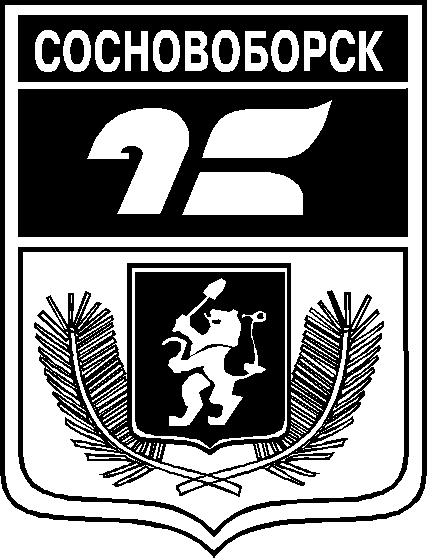 АДМИНИСТРАЦИЯ ГОРОДА СОСНОВОБОРСКАПОСТАНОВЛЕНИЕ31 марта 2023                                                                                                                             № 470АДМИНИСТРАЦИЯ ГОРОДА СОСНОВОБОРСКАПОСТАНОВЛЕНИЕ31 марта 2023                                                                                                                             № 470№ п/пЦели, задачи, показатели Единица
измеренияВес показателя  Источник 
информации2020 год2021 год2022 год2023год2024 годЦель: противодействие терроризму и экстремизму и защита жизни граждан, проживающих на территории города Сосновоборска от террористических и экстремистских актовЦель: противодействие терроризму и экстремизму и защита жизни граждан, проживающих на территории города Сосновоборска от террористических и экстремистских актовЦель: противодействие терроризму и экстремизму и защита жизни граждан, проживающих на территории города Сосновоборска от террористических и экстремистских актовЦель: противодействие терроризму и экстремизму и защита жизни граждан, проживающих на территории города Сосновоборска от террористических и экстремистских актовЦель: противодействие терроризму и экстремизму и защита жизни граждан, проживающих на территории города Сосновоборска от террористических и экстремистских актовЦель: противодействие терроризму и экстремизму и защита жизни граждан, проживающих на территории города Сосновоборска от террористических и экстремистских актовЦель: противодействие терроризму и экстремизму и защита жизни граждан, проживающих на территории города Сосновоборска от террористических и экстремистских актовЦель: противодействие терроризму и экстремизму и защита жизни граждан, проживающих на территории города Сосновоборска от террористических и экстремистских актовЦель: противодействие терроризму и экстремизму и защита жизни граждан, проживающих на территории города Сосновоборска от террористических и экстремистских актов1количество воспитательных, пропагандистских мероприятийЕд.0,25Межведомственный мониторинг16151516172количество размещенных публикаций на сайте администрации города и на информационных стендах на территории города Сосновоборскаматериалов по разъяснению правил поведения и действий населения при угрозе, или возникновении терактов Ед.0,25Ведомственная отчетность1211111213Задача 1: проведение воспитательной, пропагандистской работы с населением, направленной на предупреждение терроризма и экстремизмаЗадача 1: проведение воспитательной, пропагандистской работы с населением, направленной на предупреждение терроризма и экстремизмаЗадача 1: проведение воспитательной, пропагандистской работы с населением, направленной на предупреждение терроризма и экстремизмаЗадача 1: проведение воспитательной, пропагандистской работы с населением, направленной на предупреждение терроризма и экстремизмаЗадача 1: проведение воспитательной, пропагандистской работы с населением, направленной на предупреждение терроризма и экстремизмаЗадача 1: проведение воспитательной, пропагандистской работы с населением, направленной на предупреждение терроризма и экстремизмаЗадача 1: проведение воспитательной, пропагандистской работы с населением, направленной на предупреждение терроризма и экстремизмаЗадача 1: проведение воспитательной, пропагандистской работы с населением, направленной на предупреждение терроризма и экстремизмаЗадача 1: проведение воспитательной, пропагандистской работы с населением, направленной на предупреждение терроризма и экстремизма3Разработка и изготовление наглядно-агитационной продукции (памяток, брошюр, календарей, информационных щитов и т.п.) антитеррористической направленности, Ед.0,125Ведомственная отчетность55210001500200025004Информирование населения города о порядке действий при угрозе возникновения террористических актов, посредством размещения информации в СМИЕд.0,125Мониторинг сайта, СМИ 66678Задача 2: организация воспитательной работы в объектах социальной сферы, учреждений образования, культуры и объектах с массовым скоплением гражданЗадача 2: организация воспитательной работы в объектах социальной сферы, учреждений образования, культуры и объектах с массовым скоплением гражданЗадача 2: организация воспитательной работы в объектах социальной сферы, учреждений образования, культуры и объектах с массовым скоплением гражданЗадача 2: организация воспитательной работы в объектах социальной сферы, учреждений образования, культуры и объектах с массовым скоплением гражданЗадача 2: организация воспитательной работы в объектах социальной сферы, учреждений образования, культуры и объектах с массовым скоплением гражданЗадача 2: организация воспитательной работы в объектах социальной сферы, учреждений образования, культуры и объектах с массовым скоплением гражданЗадача 2: организация воспитательной работы в объектах социальной сферы, учреждений образования, культуры и объектах с массовым скоплением гражданЗадача 2: организация воспитательной работы в объектах социальной сферы, учреждений образования, культуры и объектах с массовым скоплением гражданЗадача 2: организация воспитательной работы в объектах социальной сферы, учреждений образования, культуры и объектах с массовым скоплением граждан5Проведение в учебных заведениях мероприятий, направленных на исключение случаев национальной вражды и поддержание здорового межнационального климата отношений, воспитания толерантности, распространение информационно-пропагандистских материалов профилактического характера антитеррористической направленностиЕд.0,125Межведомственный мониторинг444446Проведение мероприятий по профилактике  противодействия распространению влияния со стороны  украинских радикальных структур идеологии терроризма и неонацизма, с обязательным охватом контингентов лиц, подверженных  данному влиянию.Ед.0,125Межведомственный мониторинг444447Распространение среди читателей библиотек информационно-пропагандистских материалов профилактического характера антитеррористической направленностиЕд.0,125Межведомственный мониторинг7007007007007008Организация размещения в местах массового пребывания людей средств наглядной агитации (плакаты, листовки), предупреждающих о необходимости бдительности в связи с возможностью террористических актов   Ед.0,125Ведомственная отчетность44444Задача 3: уменьшение проявлений экстремизма и негативного отношения к лицам других национальностей и религиозных конфессийЗадача 3: уменьшение проявлений экстремизма и негативного отношения к лицам других национальностей и религиозных конфессийЗадача 3: уменьшение проявлений экстремизма и негативного отношения к лицам других национальностей и религиозных конфессийЗадача 3: уменьшение проявлений экстремизма и негативного отношения к лицам других национальностей и религиозных конфессийЗадача 3: уменьшение проявлений экстремизма и негативного отношения к лицам других национальностей и религиозных конфессийЗадача 3: уменьшение проявлений экстремизма и негативного отношения к лицам других национальностей и религиозных конфессийЗадача 3: уменьшение проявлений экстремизма и негативного отношения к лицам других национальностей и религиозных конфессийЗадача 3: уменьшение проявлений экстремизма и негативного отношения к лицам других национальностей и религиозных конфессийЗадача 3: уменьшение проявлений экстремизма и негативного отношения к лицам других национальностей и религиозных конфессий9Размещение памяток толерантного поведения к людям других национальностей и религиозных конфессий на официальном сайте администрации города Сосновоборска в сети ИнтернетЕд.0,125Мониторинг сайта, СМИ60060060060060010Создание в библиотечной сети условий для хранения, обновления и доступного пользования информативно-воспитательной литературой, способствующей:-  укреплению межнациональных отношений, чувства уважения к традициям граждан различных национальностей;- негативному восприятию проявлений социальной, расовой, национальной или религиозной розниЕд.0,125Межведомственный мониторинг44444Задача 4: недопущение наличия свастики и иных элементов экстремистской направленности на объектах  инфраструктурыЗадача 4: недопущение наличия свастики и иных элементов экстремистской направленности на объектах  инфраструктурыЗадача 4: недопущение наличия свастики и иных элементов экстремистской направленности на объектах  инфраструктурыЗадача 4: недопущение наличия свастики и иных элементов экстремистской направленности на объектах  инфраструктурыЗадача 4: недопущение наличия свастики и иных элементов экстремистской направленности на объектах  инфраструктурыЗадача 4: недопущение наличия свастики и иных элементов экстремистской направленности на объектах  инфраструктурыЗадача 4: недопущение наличия свастики и иных элементов экстремистской направленности на объектах  инфраструктурыЗадача 4: недопущение наличия свастики и иных элементов экстремистской направленности на объектах  инфраструктурыЗадача 4: недопущение наличия свастики и иных элементов экстремистской направленности на объектах  инфраструктуры11Проверка объектов муниципальной собственности на предмет наличия свастики и иных элементов экстремистской направленностиЕд.0,125Ведомственная отчетность2512151617Подпрограмма 1.  «Меры по  предупреждению проявлений терроризма и экстремизма на территории города Сосновоборска»Подпрограмма 1.  «Меры по  предупреждению проявлений терроризма и экстремизма на территории города Сосновоборска»Подпрограмма 1.  «Меры по  предупреждению проявлений терроризма и экстремизма на территории города Сосновоборска»Подпрограмма 1.  «Меры по  предупреждению проявлений терроризма и экстремизма на территории города Сосновоборска»Подпрограмма 1.  «Меры по  предупреждению проявлений терроризма и экстремизма на территории города Сосновоборска»Подпрограмма 1.  «Меры по  предупреждению проявлений терроризма и экстремизма на территории города Сосновоборска»Подпрограмма 1.  «Меры по  предупреждению проявлений терроризма и экстремизма на территории города Сосновоборска»Подпрограмма 1.  «Меры по  предупреждению проявлений терроризма и экстремизма на территории города Сосновоборска»Подпрограмма 1.  «Меры по  предупреждению проявлений терроризма и экстремизма на территории города Сосновоборска»Подпрограмма 1.  «Меры по  предупреждению проявлений терроризма и экстремизма на территории города Сосновоборска»Цель: создание условий для эффективной работы по принятию и реализации мер, направленных на профилактику терроризма и экстремизма, в том числе на выявление и предупреждение причин и условий, способствующих осуществлению террористических и экстремистских проявлений Цель: создание условий для эффективной работы по принятию и реализации мер, направленных на профилактику терроризма и экстремизма, в том числе на выявление и предупреждение причин и условий, способствующих осуществлению террористических и экстремистских проявлений Цель: создание условий для эффективной работы по принятию и реализации мер, направленных на профилактику терроризма и экстремизма, в том числе на выявление и предупреждение причин и условий, способствующих осуществлению террористических и экстремистских проявлений Цель: создание условий для эффективной работы по принятию и реализации мер, направленных на профилактику терроризма и экстремизма, в том числе на выявление и предупреждение причин и условий, способствующих осуществлению террористических и экстремистских проявлений Цель: создание условий для эффективной работы по принятию и реализации мер, направленных на профилактику терроризма и экстремизма, в том числе на выявление и предупреждение причин и условий, способствующих осуществлению террористических и экстремистских проявлений Цель: создание условий для эффективной работы по принятию и реализации мер, направленных на профилактику терроризма и экстремизма, в том числе на выявление и предупреждение причин и условий, способствующих осуществлению террористических и экстремистских проявлений Цель: создание условий для эффективной работы по принятию и реализации мер, направленных на профилактику терроризма и экстремизма, в том числе на выявление и предупреждение причин и условий, способствующих осуществлению террористических и экстремистских проявлений Цель: создание условий для эффективной работы по принятию и реализации мер, направленных на профилактику терроризма и экстремизма, в том числе на выявление и предупреждение причин и условий, способствующих осуществлению террористических и экстремистских проявлений Цель: создание условий для эффективной работы по принятию и реализации мер, направленных на профилактику терроризма и экстремизма, в том числе на выявление и предупреждение причин и условий, способствующих осуществлению террористических и экстремистских проявлений Цель: создание условий для эффективной работы по принятию и реализации мер, направленных на профилактику терроризма и экстремизма, в том числе на выявление и предупреждение причин и условий, способствующих осуществлению террористических и экстремистских проявлений 12количество случаев проявления экстремизма и негативного отношения к лицам других национальностейЕд.0,25Ведомственная отчетность0000013количество совершенных актов экстремистской направленности против соблюдения прав человека на территории города СосновоборскаЕд.0,25Ведомственная отчетность0000014Количество совершенных террористических актовЕд.0,25Ведомственная отчетность00000Подпрограмма 2.«Порядок функционирования ЕДДС города Сосновоборска в режимах повседневной деятельности, повышенной готовности и чрезвычайной ситуации»  Подпрограмма 2.«Порядок функционирования ЕДДС города Сосновоборска в режимах повседневной деятельности, повышенной готовности и чрезвычайной ситуации»  Подпрограмма 2.«Порядок функционирования ЕДДС города Сосновоборска в режимах повседневной деятельности, повышенной готовности и чрезвычайной ситуации»  Подпрограмма 2.«Порядок функционирования ЕДДС города Сосновоборска в режимах повседневной деятельности, повышенной готовности и чрезвычайной ситуации»  Подпрограмма 2.«Порядок функционирования ЕДДС города Сосновоборска в режимах повседневной деятельности, повышенной готовности и чрезвычайной ситуации»  Подпрограмма 2.«Порядок функционирования ЕДДС города Сосновоборска в режимах повседневной деятельности, повышенной готовности и чрезвычайной ситуации»  Подпрограмма 2.«Порядок функционирования ЕДДС города Сосновоборска в режимах повседневной деятельности, повышенной готовности и чрезвычайной ситуации»  Подпрограмма 2.«Порядок функционирования ЕДДС города Сосновоборска в режимах повседневной деятельности, повышенной готовности и чрезвычайной ситуации»  Подпрограмма 2.«Порядок функционирования ЕДДС города Сосновоборска в режимах повседневной деятельности, повышенной готовности и чрезвычайной ситуации»  Подпрограмма 2.«Порядок функционирования ЕДДС города Сосновоборска в режимах повседневной деятельности, повышенной готовности и чрезвычайной ситуации»  Задача 5: сбор и обработка данных, необходимых для подготовки и принятия управленческих решений по предупреждению и ликвидации ЧС (происшествий), а также контроль их исполнения;Задача 5: сбор и обработка данных, необходимых для подготовки и принятия управленческих решений по предупреждению и ликвидации ЧС (происшествий), а также контроль их исполнения;Задача 5: сбор и обработка данных, необходимых для подготовки и принятия управленческих решений по предупреждению и ликвидации ЧС (происшествий), а также контроль их исполнения;Задача 5: сбор и обработка данных, необходимых для подготовки и принятия управленческих решений по предупреждению и ликвидации ЧС (происшествий), а также контроль их исполнения;Задача 5: сбор и обработка данных, необходимых для подготовки и принятия управленческих решений по предупреждению и ликвидации ЧС (происшествий), а также контроль их исполнения;Задача 5: сбор и обработка данных, необходимых для подготовки и принятия управленческих решений по предупреждению и ликвидации ЧС (происшествий), а также контроль их исполнения;Задача 5: сбор и обработка данных, необходимых для подготовки и принятия управленческих решений по предупреждению и ликвидации ЧС (происшествий), а также контроль их исполнения;Задача 5: сбор и обработка данных, необходимых для подготовки и принятия управленческих решений по предупреждению и ликвидации ЧС (происшествий), а также контроль их исполнения;Задача 5: сбор и обработка данных, необходимых для подготовки и принятия управленческих решений по предупреждению и ликвидации ЧС (происшествий), а также контроль их исполнения;15количество происшествий на территории МОЕд.0,25Межведомственный мониторинг--23222116количество обращений граждан по вопросам безопасности количество обращений, сообщений от населения, организаций об угрозе или факте возникновения ЧС (происшествий);Ед.0,25Ведомственная отчетность1004810235105601061010660Задача 6: оповещение руководящего состава органа местного самоуправления, органов управления и сил СГМЗ ТП РСЧС, ДДС, действующих на территории города об угрозе возникновения или возникновении ЧС (происшествий);17количество совместных действий (тренировок) с экстренными оперативными службами, организациями (объектами) по предупреждению и ликвидации ЧС (происшествий)Ед.0,25Ведомственная отчетность182025303518количество отработки (корректировки) паспортов безопасностиЕд.0,25Межведомственный мониторинг6256525456